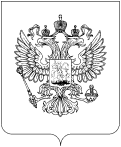 Уважаемый Андрей Васильевич!Управлением Роскомнадзора по Самарской области (далее – Управление) рассмотрено Ваше обращение (вх. от 11.11.2020 № 07-01-60-2237/63), по вопросу регистрации радиоэлектронных средств (далее РЭС).По существу вопроса поясняем следующее.Регистрация РЭС осуществляется по заявлению владельца или пользователя (далее – заявитель) в соответствии с Правилами регистрации радиоэлектронных средств и высокочастотных устройств, утвержденными постановлением Правительства Российской Федерации от 12 октября 2004 № 539 (далее – Правила регистрации).В соответствии с п. 7 Правил регистрации заявитель подает заявления на бумажном носителе или в форме электронного документа, подписанного усиленной квалифицированной электронной подписью, с использованием федеральной государственной информационной системы «Единый портал государственных и муниципальных услуг», официального сайта территориального органа Федеральной службы по надзору в сфере связи, информационных технологий и массовых коммуникаций, на территории деятельности которого планируется использование РЭС, в информационно – телекоммуникационной сети «Интернет» (при наличии технической возможности).	Таким образом заявление оформленное на бумажном носителе необходимо направить на почтовый адрес Управления (443001, Самарская область, г. Самара, ул. Молодогвардейская, 198).По возникшим вопросам обращаться к исполнителю Карпушкиной Наталье Ивановне, телефон (846) 250-05-99 доб. 648. Исполнитель:  Тел.: РОСКОМНАДЗОРУПРАВЛЕНИЕ ФЕДЕРАЛЬНОЙ СЛУЖБЫ ПО НАДЗОРУ В СФЕРЕ СВЯЗИ, ИНФОРМАЦИОННЫХ ТЕХНОЛОГИЙ И МАССОВЫХ КОММУНИКАЦИЙПО САМАРСКОЙ ОБЛАСТИ(Управление Роскомнадзорапо Самарской области)ул. Молодогвардейская, д. 198,  г. Самара, 443001Справочная: (846) 250 05 44; факс  (846) 250 05 40e-mail: rsockanc63@rkn.gov.ru № На Панченко А. В.r4hv@yandex.ru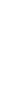 